PROBLEMA 6Un barco tiene 3 bodegas: en la proa, en el centro y en la popa.  Los límites de capacidad de cada bodega son:Los dueños de los barcos pueden aceptar el total o una parte de los artículos que se ofrece para el transportePara preservar el equilibrio del barco, el peso transportado en cada bodega debe ser proporcional a su capacidad en toneladas. Determinar la distribución de la carga para hacer la máxima utilidad.RESOLUCIONOBJETIVO: Maximizar la utilidad¿Qué produce utilidades?La buena distribución de los artículos A, B y C en las 3 diferentes bodegas.¿Cuál es el problema?Determinar la cantidad de toneladas de cada tipo de artículo para así colocarlas en las bodegas.Formulación:Xij: Número de toneladas que se llevará en la bodega i, del artículo j:X1A: Número de toneladas que se llevará en la bodega 1, del artículo A.X1B: Número de toneladas que se llevará en la bodega 1, del artículo B.X1C: Número de toneladas que se llevará en la bodega 1, del artículo C.X2A: Número de toneladas que se llevará en la bodega 2, del artículo A.X2B: Número de toneladas que se llevará en la bodega 2, del artículo B.X2C: Número de toneladas que se llevará en la bodega 2, del artículo C.X3A: Número de toneladas que se llevará en la bodega 3, del artículo A.X3B: Número de toneladas que se llevará en la bodega 3, del artículo B.X3C: Número de toneladas que se llevará en la bodega 3, del artículo C.Construcción de la Función ObjetivoMAX 		Z = 600X1A + 600X1B + 600X1C + 800X2A + 800X2B + 800X2C +500X3A + 500X3B + 500X3C RestriccionesX1A + X2A + X3A <= 3000X1B + X2B + X3B <= 1000X1C + X2C + X3C <= 2000X1A + X1B + X1C <= 2000X2A + X2B + X2C <= 3000X3A + X3B + X3C <= 150060X1A +50 X1B +25 X1C <= 30 00060X2A +50 X2B +25 X2C <= 70 00060X3A +50 X3B +25 X3C <= 30 000RESULTADOS DEL PROGRAMA LINDO PROBLEMA 6 (PRIMAL Y DUAL)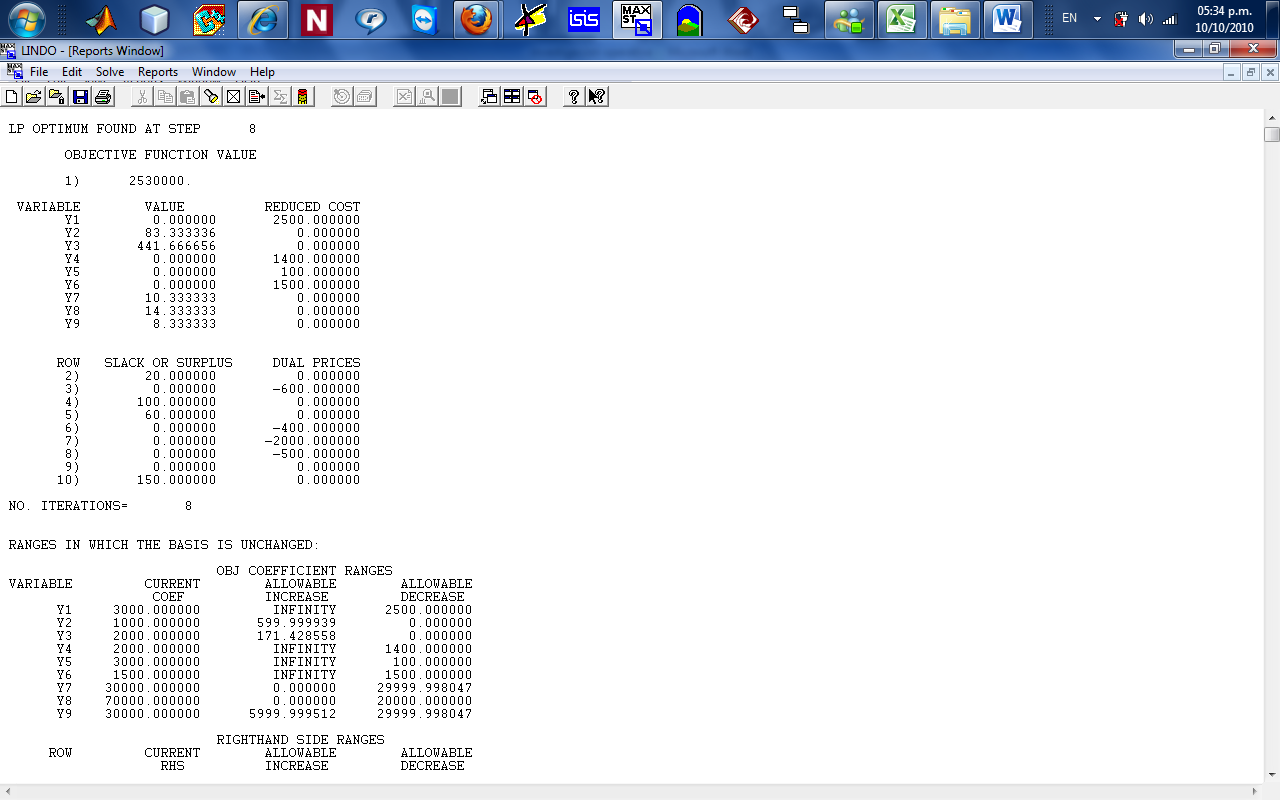 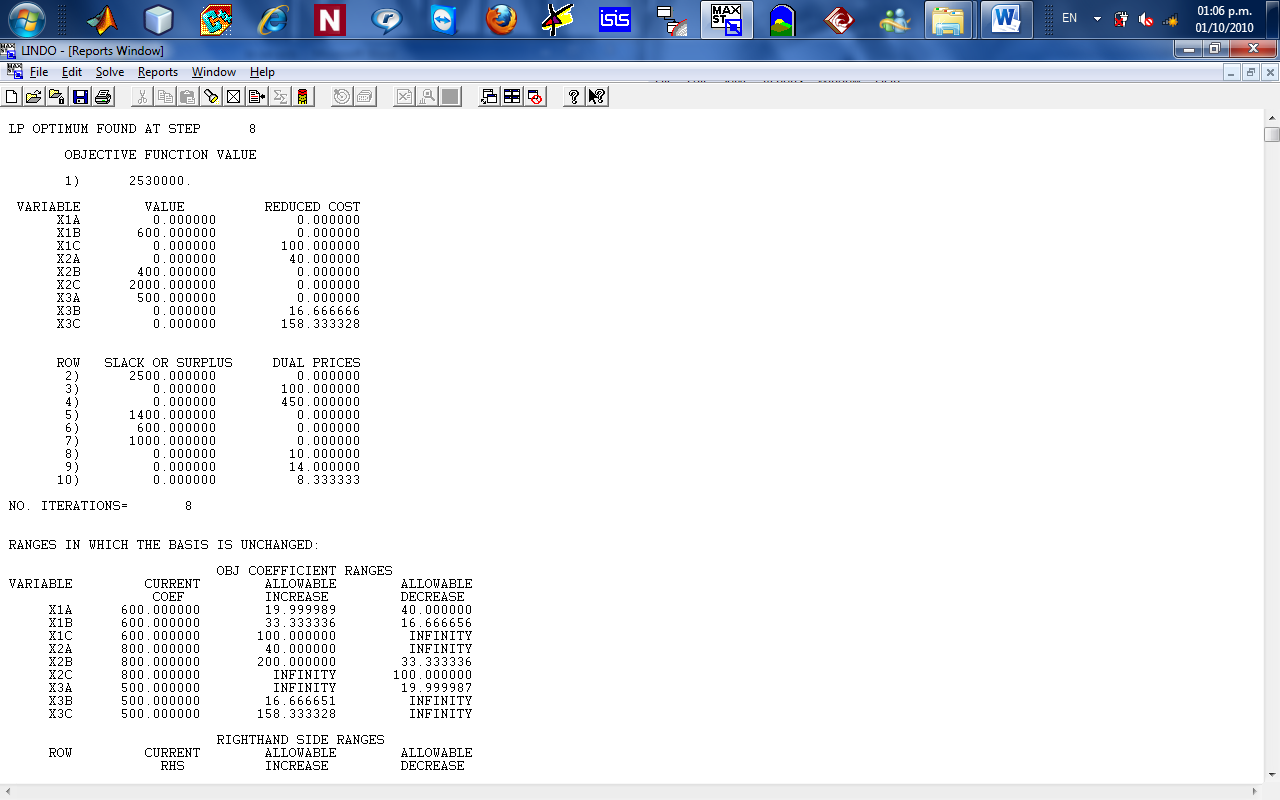 INTERPRETACIÓN:Lo mejor que puede hacer este negocio es invertir:2000 millones en el proyecto C de la sucursal 2 ----- 2000’ en el P2C600 millones en el proyecto B de la sucursal 1 ----- 600’ en el P1B500 millones en el proyecto A de la sucursal 3 ----- 500’ en el P3A400 millones en el proyecto B de la sucursal 2 ----- 400’ en el P2B¿Qué proyectos no son rentables?El proyecto A de la sucursal 1 ----- P1AEl proyecto C de la sucursal 1 -----  P1CEl proyecto A de la sucursal 2 -----  P2AEl proyecto B de la sucursal 3 ----- P3B El proyecto C de la sucursal 3 -----  P3C¿Todo el recurso ha sido utilizado?Sí.La sucursal 1 ¿Cuántos millones ha utilizado?P1B + P1A + P1C =  600’ + 0 + 0 = 600’La sucursal 2 ¿Cuántos millones ha utilizado? P2C + P2B + P2A = 2000 + 400’ + 0 = 2400’La sucursal 3 ¿Cuántos millones ha utilizado?P3A + P3B + P3C = 500’ + 0 + 0 = 500’La utilidad óptima es 2 530  000 ¿De esta a cuánto asciende la sucursal 1?(600 P1A) + (600 P1B) + (600 P1C) = 600(0’) + 600(600) + 600(0) = 360 000 dólares.¿De esta a cuánto asciende la sucursal 2?(800 P2A) + (800 P2B) + (800 P2C) = 800(0) + 800(400’) + 800(2000’) =  192 0000’¿De esta a cuánto asciende la sucursal 3?500(P3A +  P3B + P3C) = 500(500+0+0) =  250 000De su recurso máximo disponible, del proyecto 1 de la sucursal A  mas  el proyecto 2 de la sucursal A  mas  el proyecto 3 de la sucursal A  ¿Qué porcentaje ha utilizado?P1A + P2A + P3A < 3000------- P1A + P2A + P3A = 500’ -------     16.6% De su recurso máximo disponible, del proyecto 1 de la sucursal B  mas  el proyecto 2 de la sucursal B  mas  el proyecto 3 de la sucursal B  ¿Qué porcentaje ha utilizado?P1B + P2B + P3B < 1000------- P1B + P2B + P3B = 1000’ -------     100% De su recurso máximo disponible, del proyecto 1 de la sucursal C  mas  el proyecto 2 de la sucursal C  mas  el proyecto 3 de la sucursal C  ¿Qué porcentaje ha utilizado?P1C + P2C + P3C < 1000------- P1C + P2C + P3C = 2000’ -------     imposible obtener este resultado DUALIDADPROGRAMA PRIMALPROGRAMA DUALConstrucción de la Función ObjetivoMIN		Z = 3000Y1+ 1000Y2+ 2000Y3+ 2000Y4+ 3000Y5+ 1500Y6+30000Y7+ 70000Y8+ 30000Y9RestriccionesY1 + Y4 + 60Y7 <= 600Y2 + Y4 + 50Y7<= 600Y3 + Y4 + 25Y7<= 600Y1 + Y5 + 60Y8<= 800Y2 + Y5 + 50Y8<= 800Y3 + Y5 + 25Y8<= 800Y1 + Y6 +60 Y9<= 500Y2 + Y6 +50 Y9<= 500Y3 + Y6 +25 Y9<= 500EXPLICACIONEn la ventana de resultados se observa, además, que en el punto óptimo las restricciones 1, 3, 4 y 9 se cumplirán en igualdad (SLACK OR SURPLUS = 0), mientras que en el caso de las restricciones 2, 5, 6, 7 y 8 queda aún un margen amplio de 20, 100, 60 y 150 unidades para “saturarla” respectivamente. Por tanto, es lógico pensar que el precio dual asociado a estas restricciones será cero (como así se aprecia en la ventana de resultados), mientras que en el caso de las primeras restricciones mencionadas, los precios duales son distintos de cero. Concretamente, se aprecia que: si redujésemos en una unidad la segunda restricción (i.e., si tuviésemos =< 599 en lugar de =< 600), el coste óptimo disminuiría en 600. Análogamente, si relajásemos la quinta de las restricciones en una unidad, el coste óptimo disminuiría en 400; la sexta, disminuye 2000; la séptima, disminuirá 500.PROBLEMA 7Pedro Trafita, es un exitoso negociante que sededica a la producción y comercialización, de los populares empaques, "Higadín", los que  contienen: almendras, pecanas y nueces, produce 5 tipos de empaques: A, B, C, D, E. Cada empaque pesa  gramosA continuación tiene la siguiente información, para los cinco tipos de empaques:La demanda semanal, de cada tipo de empaque es la siguiente:Empaque A:	Entre 250 y 300 inclusiveEmpaque B:	Al menos 140 		Empaque C:	No más de 70 Empaque D:	Al menos 250 ¿Cuántos empaques de cada tipo, debe producir cada día Pedro L, para hacer máximo su ingreso total por ventas?RESOLUCIONOBJETIVO: Maximizar la utilidad¿Qué produce utilidades?La comercialización de los de cada uno de los empaques.¿Cuál es el problema?Determinar la cantidad de empaques de cada uno de los tipos que conviene hacer para ganar utilidades.Formulación:XA: Número de empaque tipo A, que se deben producir XB: Número de empaque tipo B, que se deben producir XC: Número de empaque tipo C, que se deben producir XD: Número de empaque tipo D, que se deben producir XE: Número de empaque tipo E, que se deben producir Construcción de la Función ObjetivoMAX 		Z=	2XA + XB + 9XC + 1.8XD+ 1.6XERestricciones0.18XA + 0.105XB + 0.135XC + 0.06XD + 0.045XE<= 1000.09XA+ 0.075XB + 0.075XC + 0.09XD+ 0.105XE<= 1000.03XA+ 0.12XB + 0.09XC + 0.15XD + 0.18XE<= 100XA>= 250XA<= 300XB>= 140XC>= 70XD>= 250X>=0RESULTADOS DEL PROGRAMA LINDO PROBLEMA 7 (PRIMAL Y DUAL)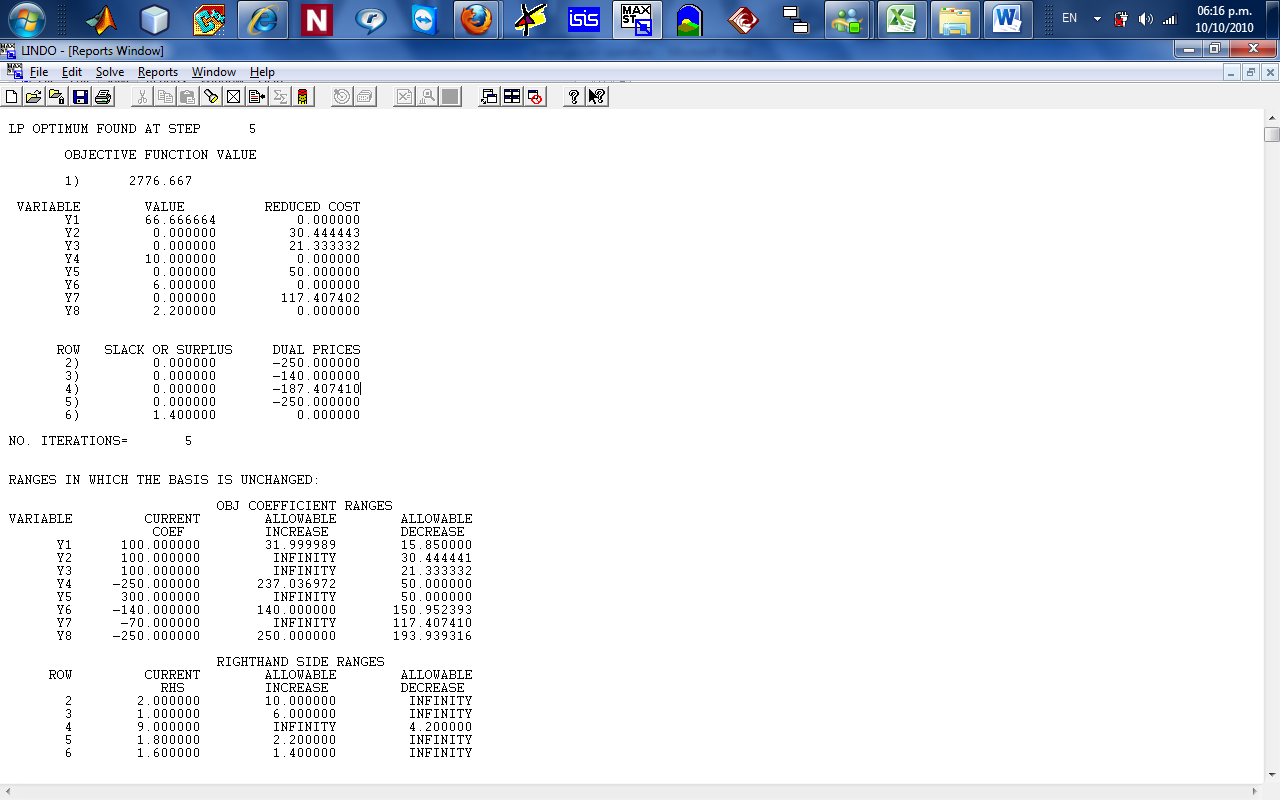 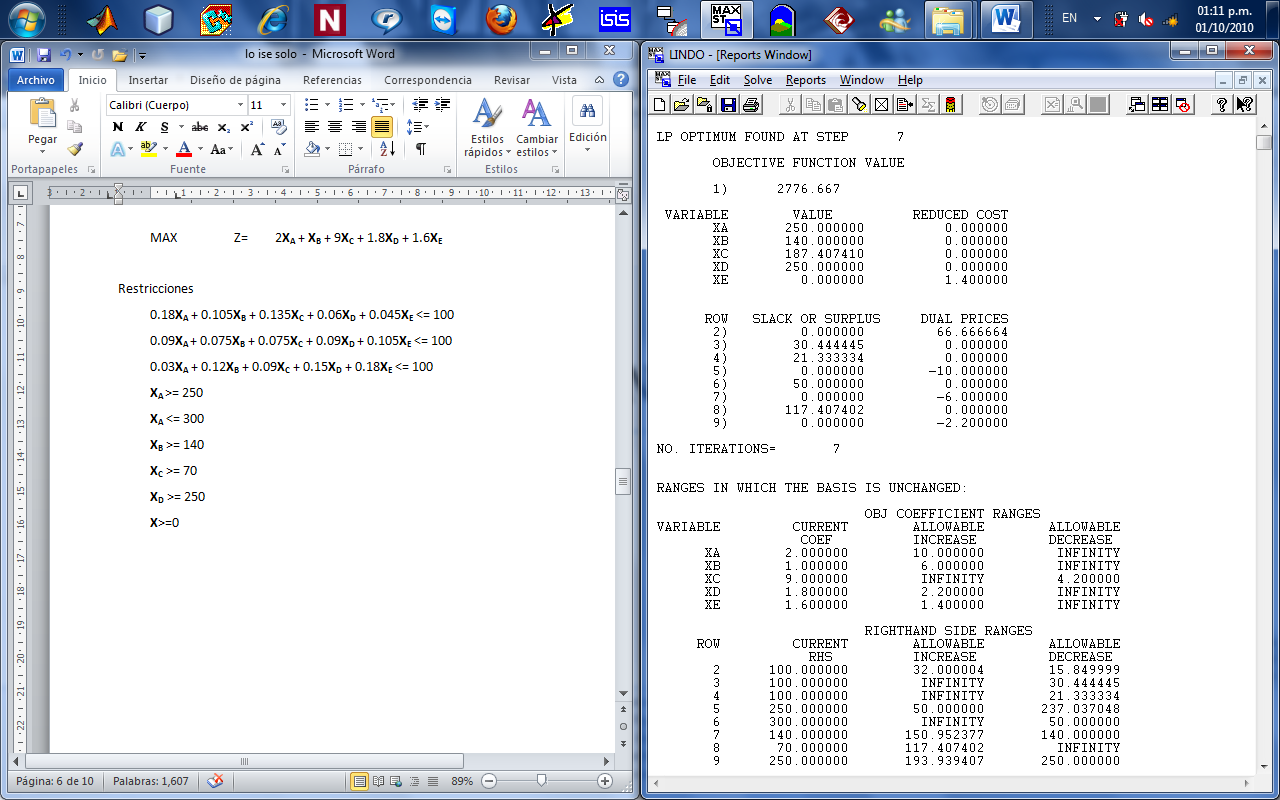 INTERPRETACIÓN:Lo mejor que puede hacer este negocio es invertir:250 millones en el proyecto A ----- 250’ en el PA250 millones en el proyecto D ----- 250’ en el PA¿Qué proyectos no son rentables?El proyecto E ----- PE¿Todo el recurso ha sido utilizado?Sí.El proyecto A ¿Cuántos millones ha utilizado?PA  = 250’El proyecto B ¿Cuántos millones ha utilizado? PB     =140’El proyecto  C ¿Cuántos millones ha utilizado?PC= 187 40 7410     El proyecto D ¿Cuántos millones ha utilizado? PD     =250’La utilidad óptima es 2776667  ¿De esta a cuánto asciende el proyecto A?2PA = 500¿De esta a cuánto asciende el proyecto B?PB =140’¿De esta a cuánto asciende el proyecto C?9 PC = 1686666690El proyecto A ¿Cuántos millones no ha utilizado?PA>=250’ ------- PA  = 250’El proyecto B¿Cuántos millones no ha utilizado?PB>=140’ ------- P12 = 140El proyecto C ¿Cuántos millones no ha utilizado?PC>=70’ ------- PC  =187 40 7410El proyecto D ¿Cuántos millones no ha utilizado?PD>=250’ ------- PD = 250 DUALIDADPROGRAMA PRIMAL	PROGRAMA DUALConstrucción de la Función ObjetivoMIN 		Z = 100Y1+ 100Y2+ 100Y3- 250Y4+ 300Y5- 140Y6-70Y7- 250Y8Restricciones0.18Y1 +0.09Y2+ 0.03Y3– Y4 + Y5>20.105Y1+0.075Y2+ 0.12Y3-Y6> 10.135Y1+0.075Y2+ 0.09Y3-Y7> 90.06Y1 +0.09Y2+ 0.15Y3-Y8> 1.80.045Y1+0.105Y2+ 0.18Y3> 1.6EXPLICACIONEn la ventana de resultados se observa, además, que en el punto óptimo las cuatro primerasrestricciones se cumplirán en igualdad (SLACK OR SURPLUS = 0), mientrasque en el caso de la tercera queda aún un margen amplio de 1.4 unidades para“saturarla”. Por tanto, es lógico pensar que el precio dual asociado a la última restricciónserá cero (como así se aprecia en la ventana de resultados), mientras que en el caso de las cuatro primeras restricciones, los precios duales son distintos de cero. Concretamente,se aprecia que: si redujésemos en una unidad la primera restricción (i.e., si tuviésemos>= 1 en lugar de >= 2), el coste óptimo disminuiría en 250.Análogamente, sirelajásemos la segunda de las restricciones en una unidad, el coste óptimo disminuiría en140.PROBLEMA 10Una unidad completa de cierto producto, se ensambla, con tres partes. Las que se producen en cuatro departamentos diferentes.Cada dpto. Tiene un número limitado de horas de producción. La tabla siguiente da la tasa de producción para las tres partes. El objetivo es determinar el número de horas, que cada departamento; debe asignar a la producción de cada parte, para maximizar el número de unidades completas del producto final.RESOLUCIONOBJETIVO: Maximizar la utilidad¿Qué produce utilidades?La producción eficiente de las partes 1, 2 y 3.¿Cuál es el problema?Determinar la cantidad de horas para que cada departamento pueda producir cada parteFormulación:Xij:Cantidad de horas que dispone el departamento i para producir la parte j.X11:Cantidad de horas que dispone el departamento 1 para producir la parte 1.X21:Cantidad de horas que dispone el departamento 2 para producir la parte 1.X31:Cantidad de horas que dispone el departamento 3 para producir la parte 1.X41:Cantidad de horas que dispone el departamento 4 para producir la parte 1.X12:Cantidad de horas que dispone el departamento 1 para producir la parte 2.X22:Cantidad de horas que dispone el departamento 2 para producir la parte 2.X32:Cantidad de horas que dispone el departamento 3 para producir la parte 2.X42:Cantidad de horas que dispone el departamento 4 para producir la parte 2.X13:Cantidad de horas que dispone el departamento 1 para producir la parte 3.X23:Cantidad de horas que dispone el departamento 2 para producir la parte 3.X33:Cantidad de horas que dispone el departamento 3 para producir la parte 3.X43:Cantidad de horas que dispone el departamento 4 para producir la parte 3.Construcción de la Función ObjetivoMAX 		Z = 10X11 + 10X12 + 10X13 + 5X21 + 5X22 + 5X23 +5X31 + 5X32 +5X33 + 10X41 + 10X42 + 10X43 Restricciones10X11+ 15X12+ 15X13<= 10015X21+ 10X22+ 5X23	<= 15020X31+ 5X32+ 10X33<= 25010X41 + 15X42 + 20X43 <= 100X >= 0RESULTADOS DEL PROGRAMA LINDO PROBLEMA 10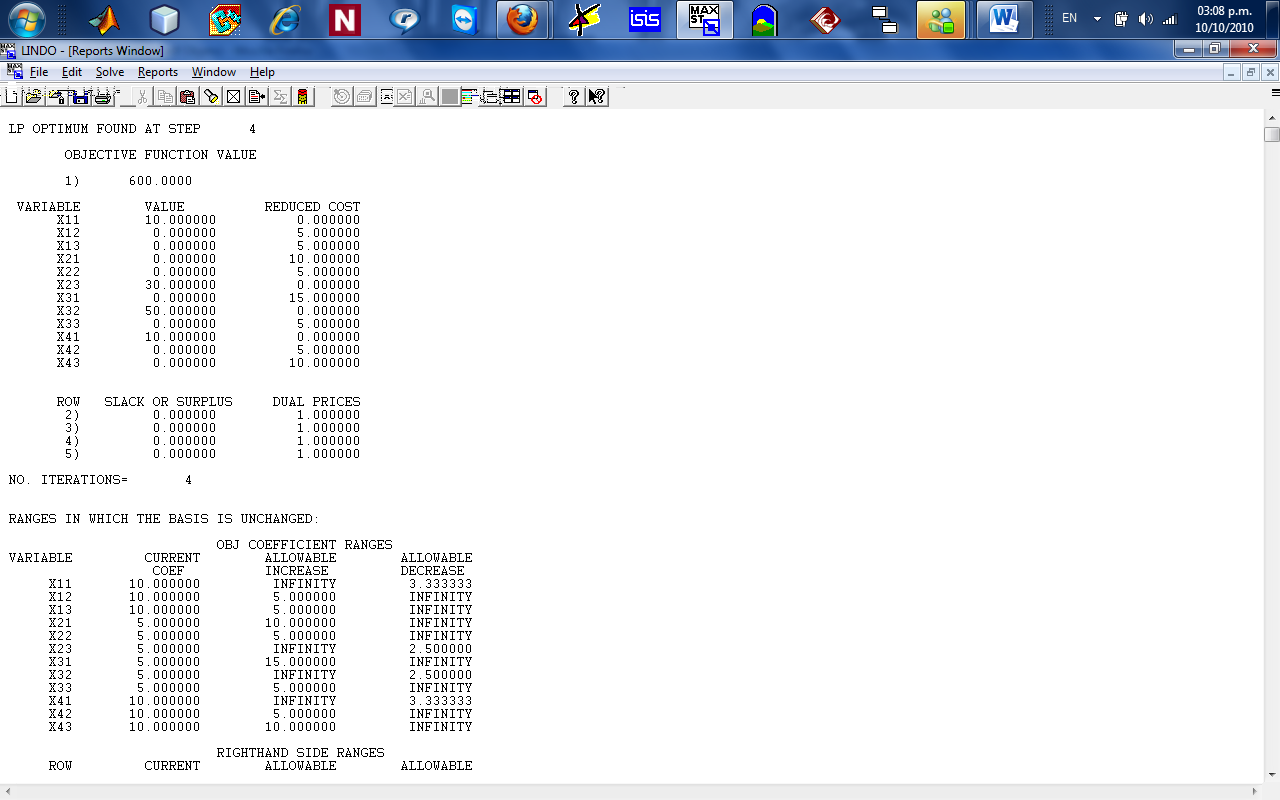 INTERPRETACIÓN:Lo mejor que puede hacer este negocio es invertir:50 millones en el proyecto 2 de la sucursal 3 ----- 50’ en el P3230 millones en el proyecto 3 de la sucursal 2 ----- 30’ en el P2310 millones en el proyecto 1 de la sucursal 1 ----- 10’ en el P1110 millones en el proyecto 1 de la sucursal 4 ----- 10’ en el P41¿Qué proyectos no son rentables?El proyecto 2 de la sucursal 1 ----- P12 El proyecto 3 de la sucursal 1 -----  P13El proyecto 1 de la sucursal 2 -----  P21El proyecto 2 de la sucursal 2 ----- P22El proyecto 1 de la sucursal 3 -----  P31El proyecto 3 de la sucursal 3 -----  P33El proyecto 2 de la sucursal 4 ----- P42El proyecto 3 de la sucursal 4 -----  P43¿Todo el recurso ha sido utilizado?Sí.La sucursal 1 ¿Cuántos millones ha utilizado?P11 + P12 + P13 =   10 +0+ 0 = 10’     La sucursal 2 ¿Cuántos millones ha utilizado? P21 + P22 + P23 = 0’ + 0+30 = 30’     La sucursal 3 ¿Cuántos millones ha utilizado?P31 + P32 + P33 = 0 + 50 + 0’ = 50’	     La sucursal 4 ¿Cuántos millones ha utilizado?P41 + P42 + P43 = 10 + 0 + 0’ = 10’La utilidad óptima es 600 ¿De esta a cuánto asciende la sucursal 1?10P11 + 10P12 + 10P13   = 10( 10) + 10(0) + 10(0) = 100 ’dólares.¿De esta a cuánto asciende la sucursal 2?5P21 + 5P22 + 5P23  = 5(0) +5(0) +5(30) = 150 ¿De esta a cuánto asciende la sucursal 3?(5 P31) + (5 P32) + (5 P33) = 5(0) + 5(50) + 5(0) = 250¿De esta a cuánto asciende la sucursal 4?(10 P41) + (10 P42) + (10 P43) = 10(10) + 10(0) + 10(0) = 100	BodegaTonel.Pies3ArtículoCantidad(tons)Volumen (pies3)Util / ton1. Proa2 000100 000A6 00060$6 0002. Centro3 000135 000B1 00050$8 0003. Popa1 50030 000C2 00025$5 000MAX1A1B1C2A2B2C3A3B3CMAX600600600800800800500500500MAX100100100< 3000MAX010010010< 1000MAX001001001< 2000MAX111000000< 2000MAX000111000< 3000MAX000000111< 1500MAX605025000000< 30000MAX000605025000< 70000MAX000000605025< 30000MINY1Y2Y3Y4Y5Y6Y7Y8Y9MIN300010002000200030001500300007000030000MIN1001006000> 600MIN0101005000> 600MIN0011002500> 600MIN1000100600> 800MIN0100100500> 800MIN0010100250> 800MIN1000010060> 500MIN0100010050>500MIN0010010025> 500CONTENIDO DE CADA EMPAQUECONTENIDO DE CADA EMPAQUECONTENIDO DE CADA EMPAQUETipo de EmpaquePECANASALMENDRASNUECESPrecio de ventaA60%*300= 18030%*300 = 9010%*300 = 30$2.00B35%*300 = 10525%*300 =7540%*300 = 120$1.00C45%*300 = 13525%*300 = 7530%*300 = 90$0.90D20%*300 = 6030%*300 = 9050%*300 = 150$1.80E15%*300 = 4525%*300 = 7560%*300 = 180$1.60Kilogramos / disponible100100100MAXABCDEMAX2191.81.6MAX0.180.1050.1350.060.045< 100MAX0.090.0750.0750.090.105< 100MAX0.030.120.090.150.18< 100MAX-10000< -250MAX10000< 300MAX0-1000< -140MAX00-100< -70MAX000-10< -250MINY1Y2Y3Y4Y5Y6Y7Y8MIN100100100-250300-140-70-250MIN0.180.090.03-11000> 2MIN0.1050.0750.1200-100> 1MIN0.1350.0750.09000-10> 9MIN0.060.090.150000-1> 1.8MIN0.0450.1050.1800000> 1.6Horas disponiblesTasa de producción  (cantidad por hora )Tasa de producción  (cantidad por hora )Tasa de producción  (cantidad por hora )DepartamentoParte – 1Parte - 2Parte – 311001015152150151053250205104100101520